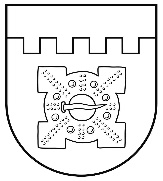 LATVIJAS REPUBLIKADOBELES NOVADA DOMEBrīvības iela 17, Dobele, Dobeles novads, LV-3701Tālr. 63707269, 63700137, 63720940, e-pasts dome@dobele.lvLĒMUMSDobelē2023. gada 27. aprīlī							                            Nr.150/6Par nolikuma “Grozījumi nolikumā “Koku ciršanas komisijas nolikums”” apstiprināšanuSaskaņā ar Pašvaldību likuma 73. panta septīto daļu, atklāti balsojot: PAR - 16 (Ģirts Ante, Kristīne Briede, Sarmīte Dude, Māris Feldmanis, Edgars Gaigalis, Ivars Gorskis, Gints Kaminskis, Linda Karloviča, Edgars Laimiņš, Sintija Liekniņa, Sanita Olševska, Viesturs Reinfelds, Dace Reinika, Guntis Safranovičs, Ivars Stanga, Indra Špela), PRET - nav, ATTURAS - nav, Dobeles novada dome NOLEMJ:Apstiprināt nolikumu “Grozījumi nolikumā “Koku ciršanas komisijas nolikums”” (lēmuma pielikumā).Domes priekšsēdētājs			I.GorskisPielikumsDobeles novada domes 2023. gada 27. aprīļalēmumam Nr.150/6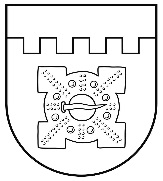 LATVIJAS REPUBLIKADOBELES NOVADA DOMEBrīvības iela 17, Dobele, Dobeles novads, LV-3701Tālr. 63707269, 63700137, 63720940, e-pasts dome@dobele.lvAPSTIPRINĀTSar Dobeles novada domes2023. gada 27. aprīļalēmumu Nr.150/6NOLIKUMS “GROZĪJUMI NOLIKUMĀ “KOKU CIRŠANAS KOMISIJAS NOLIKUMS””Izdarīt Dobeles novada domes 2021. gada 29. decembra nolikumā “Koku ciršanas komisijas nolikums” (turpmāk – nolikums) šādus grozījumus :svītrot 10. punktu;papildināt 11. punktu aiz vārda “sekretārs” ar vārdiem “ir Pašvaldības administrācijas darbinieks, kurš ”.Domes priekšsēdētājs		I.Gorskis